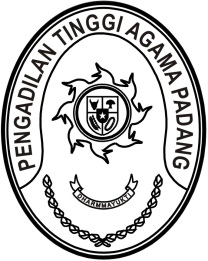 SURAT PERINTAH PELAKSANA HARIANNomor  : W3-A/       /KP.04.6/1/2023Menimbang 	: 	bahwa Panitera Pengadilan Tinggi Agama Padang sedang melaksanakan dinas luar, demi kelancaran pelaksanaan tugas dipandang perlu menunjuk pelaksana harian Panitera;Dasar	:	1.	Peraturan Mahkamah Agung RI Nomor 4 Tahun 2022 tentang Perubahan Keempat Atas Peraturan Mahkamah Agung Nomor 7 Tahun 2015 tentang Organisasi dan Tata Kerja Kepaniteraan dan Kesekretariatan Pengadilan;		2.	Surat Kepala Badan Kepegawaian Negara Nomor 1/SE/I/2021 tanggal 
14 Januari 2021 tentang Kewenangan Pelaksana Harian dan Pelaksana Tugas Dalam Aspek Kepegawaian;MEMERINTAHKANKepada	:	Nama	: Dra. Syuryati		NIP	:	196403231993032003		Pangkat/Gol. Ru.	:	Pembina (IV/a)		Jabatan	:	Panitera PenggantiUntuk	:	1.	Terhitung tanggal 26 Januari 2023 sampai kembalinya pejabat definitif disamping jabatannya sebagai Panitera Pengganti juga sebagai Pelaksana Harian Panitera.		2.	Melaksanakan perintah ini dengan seksama dan penuh tanggung jawab.Dikeluarkan di	: PadangPada tanggal	: 26 Januari 2023Ketua,Dr. Drs. H. Pelmizar, M.H.I.NIP. 195611121981031009Tembusan  :Yth. Sekretaris Mahkamah Agung RI;Yth. Direktur Jenderal Badan Peradilan Agama Mahkamah Agung RI.    